lMADONAS NOVADA PAŠVALDĪBA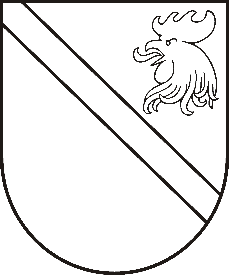 Reģ. Nr. 90000054572Saieta laukums 1, Madona, Madonas novads, LV-4801 t. 64860090, e-pasts: pasts@madona.lv ___________________________________________________________________________MADONAS NOVADA PAŠVALDĪBAS DOMESLĒMUMSMadonā2020.gada 10.augustā								           Nr.303									       (protokols Nr.16, 1.p.)Par domes priekšsēdētāja atsaukšanu no ikgadējā atvaļinājuma2020.gada 30.jūlijā Madonas novada pašvaldības dome pieņēma lēmumu Nr.301 (prot.Nr.15; 22.p.), ar kuru piešķīra domes priekšsēdētājam Agrim Lungevičam ikgadējā atvaļinājuma daļu laikā no 03.08.2020. līdz 16.08.2020. (ieskaitot).2020.gada 7.augustā pašvaldībā ir saņemts domes priekšsēdētāja A.Lungeviča iesniegums ar lūgumu domei atsaukt viņu no atvaļinājuma, sākot ar 2020.gada 10.augustu, veicamo amata pienākumu dēļ. Pamatojoties uz likuma “Par pašvaldībām” 21.panta pirmās daļas 27.punktu, atklāti balsojot: PAR – 11 (Zigfrīds Gora, Antra Gotlaufa, Artūrs Grandāns, Gunārs Ikaunieks, Valda Kļaviņa, Ivars Miķelsons, Andris Sakne, Rihards Saulītis, Inese Strode, Aleksandrs Šrubs, Gatis Teilis), PRET –  NAV, ATTURAS  –  NAV, Madonas novada pašvaldības dome NOLEMJ:Atsaukt no ikgadējā atvaļinājuma domes priekšsēdētāju Agri Lungeviču, sākot ar 2020.gada 10.augustu.Uzdot Finanšu nodaļai veikt samaksas par ikgadējā apmaksātā atvaļinājuma laiku pārrēķinu.Lēmums stājas spēkā ar tā pieņemšanas brīdi. Domes priekšsēdētāja vietnieksizglītības, kultūras un sociālajos jautājumos					         	      Z.GoraE.Zāle 64860095